ООО «ДААФ»Адрес (юр. и факт.): 195256, город Санкт-Петербург, проспект Науки, дом 63 литер а, квартира 20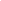 Ген. дер. Антонов Денис АлександровичE-mail: antonov@daaf.su тел. +7 (960) 261 04 95; +7 (812) 703 53 61
ИНН клиента: 7801329110
КПП клиента: 780101001ОГРН 1177847091454 
Расчетный счет: 40702810132230002286
Название Банка: ФИЛИАЛ «САНКТ-ПЕТЕРБУРГСКИЙ» АО «АЛЬФА-БАНК» Кор.счет: 30101810600000000786
БИК банка: 044030786